Диагностическая работа и профконсультации учащихся	Когда ты совсем еще юн, перед тобой простираются сотни дорог. На какую лучше ступить? Нужно хорошенько подумать и не ошибиться, ведь это одно из самых главных решений, которые предстоит принять в жизни. Так как же правильно подойти к выбору профессии и найти такую, чтобы была тебе по душе и при этом оставалась востребованной, приносила пользу государству и обществу? Как её выбрать, если не можешь понять, что  тебе на самом деле интересно.	В ходе  реализации профориентационного  проекта «Маршрут успеха  для учащихся  объединения «Начни своё дело» (МБОУ СОШ №66) в течение  учебного года была организована диагностическая работа, направленная на выявление индивидуальных способностей и склонностей учащихся для последующего сознательного профессионального выбора. Все занятия проходили в рамках интегрированных уроков: педагог дополнительного образования – педагог-психолог. На последних занятиях (май) учащиеся – выпускники получили результаты, проведённых за учебный год диагностик. Для них по желанию были проведены профконсультации, где ребята получили рекомендации  по выбору профессии.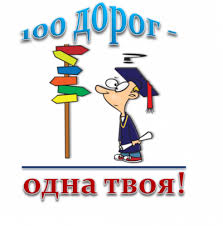 